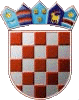    REPUBLIKA HRVATSKA VARAŽDINSKA ŽUPANIJA         OPĆINA VINICA          Općinsko vijeće 	Klasa: 024-04/23-01/03Urbroj: 2186-11-23-1Vinica, 16. lipanj 2023.    Na temelju članka 13. a u svezi članka 54.  Poslovnika Općinskog vijeća Općine Vinica te ukazane potrebe,  sazivam  16.  sjednicu Općinskog vijeća  Općine Vinica, koja će se održatiu    srijedu, dana 21. lipnja 2023. godine u  19,00 satiu dvorani za sastanak u zgradi Općine Vinica, Marčan, Vinička 5Za sjednicu predlažem slijedeći             D N E V N I   R E D : I. izmjene i dopune Proračuna Općine Vinica 2023. I. izmjene i dopune Programa javnih potreba Općine Vinica u 2023. godineI. izmjene i dopune Programa gradnje objekata i uređaja komunalne infrastructure na područja Općine Vinica u 2023. godini I. izmjene i dopune Programa održavanja komunalne infrastructure na područja Općine Vinica u 2023. godineOdluka o izmjenama i dopunama Odluke o izvršavanju Proračuna Općine Vinica za 2023. godineOdluka o davanju mišljenja na konačni Nacrt Strategije razvoja urbanog područja Varaždin za razdoblje 2021. – 2027. godine i konačni Nacrt Akcijskog plana Strategije razvoja urbanog područja Varaždin za razdoblje 2021. – 2027. godineOdluka o izradi III. izmjena i dopuna Prostornog plana uređenja Općine VinicaProgram potpora u poljoprivredi na područja Općine Vinica za razdoblje od 2023. do 2025. godine Pravilnik o provedbi postupaka jednostavne nabave Općine Vinica Odluka o davanju predhodne suglasnosti na Statut Dječjeg vrtića Vinica Odluka o davanju predhodne suglasnosti na Pravilnik o unutarnjem ustrojstvu Dječjeg vrtića VinicaPojašnjenje elaborata Procjene rizika od velikih nesreća na području Općine Vinica – izrađivač Tomislav Vrbnjak Radi važnosti rješavanja pitanja iz dnevnog reda molim da se odazovete svakako pozivu, a eventualnu spriječenost da prijavite na broj 722-233 ili e-poštom na opcina.vinica@vinica.tcloud.hr                                                                                                                   Predsjednik                                                                                                    Općinskog vijeća Općine Vinica                                                                                                              Predrag Štromar, v.r.